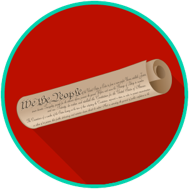 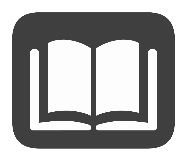 This material is adapted from resources developed by the Center for Civic Education.In a separation-of-powers system, the government power is not given to any one branch. Instead, some of the power is given to each branch. The legislative branch has the power to create new laws, the executive branch has the power to carry out and enforce laws, and the judicial branch has the power to interpret laws.Each branch of government can check the powers of the other branches. The executive branch may veto laws passed by Congress, nominate certain government officials and Supreme Court justices, and propose new legislation. The president can make treaties, but the Senate must ratify the treaties.The legislative branch can impeach (House of Representatives) and convict (Senate) the president, other members of the executive branch, and federal judges. Congress may pass laws over the president's veto by a two-thirds (2/3) majority vote of both houses (the Senate and the House of Representatives). The legislative branch (Senate) may reject job appointments (selections) made by the president. Congress may also propose amendments to the United States Constitution.The judicial branch (the courts) may decide that actions by the executive branch and laws passed by Congress are unconstitutional. This is called the power of judicial review. Judicial review is an important check on the legislative and executive branches. The Supreme Court case that established the power of judicial review is Marbury v. Madison.This system of shared powers spelled out in the U.S. Constitution ensures we have limited government to prevent the government from abusing its power.Source: Quigley, C., & Rodriguez, K. We the People: The Citizen and the Constitution. Calabasas, CA: Center for Civic Education, 2007. Print.Legislative BranchLegislative BranchLegislative BranchBranch of GovernmentBranch of GovernmentSeparation of Powers orChecks and BalancesLegislative Branch has the power to create bills that may become lawsExecutive Branch has the power to enforce lawsSeparation of PowersLegislative Branch has the power to create bills that may become lawsJudicial Branch has the power to interpret lawsSeparation of PowersLegislative Branch has the power to create bills that may become lawsExecutive Branch can either sign the bill into law or veto the bill. Checks and BalancesLegislative Branch has the power to create bills that may become lawsJudicial Branch can declare laws unconstitutional.Checks and BalancesLegislative Branch can override presidential vetoes with a 2/3 majority vote.Judicial Branch can declare laws unconstitutional.Checks and BalancesHouse of Representatives can initiate the impeachment process for federal officials (i.e., President, Supreme Court Justices, federal judges and officials)Senate conducts the impeachment trial. Checks and BalancesExecutive BranchExecutive BranchExecutive BranchBranch of GovernmentBranch of GovernmentSeparation of Powers orChecks and BalancesExecutive Branch has the power to enforce lawsLegislative Branch has the power to create bills that may become lawsSeparation of PowersExecutive Branch has the power to enforce lawsJudicial Branch has the power to interpret lawsSeparation of PowersExecutive Branch can either sign the bill into law or veto the bill. Legislative Branch can override presidential vetoes with a 2/3 majority vote.Checks and BalancesExecutive Branch can either sign the bill into law or veto the bill. Judicial Branch can declare executive actions unconstitutional.Checks and BalancesExecutive Branch can appoint and nominate federal officials (i.e., Supreme Court Justices, cabinet members, heads of federal agencies, ambassadors, federal judges)Legislative Branch (Senate) must confirm presidential nominations. Checks and BalancesExecutive Branch can create and sign treatiesLegislative Branch (Senate) must ratify treaties. Checks and BalancesExecutive Branch can declare Executive OrdersJudicial Branch can declare executive actions unconstitutionalChecks and BalancesJudicial BranchJudicial BranchJudicial BranchBranch of GovernmentBranch of GovernmentSeparation of Powers orChecks and BalancesJudicial Branch has the power to interpret lawsLegislative Branch has the power to create bills that may become lawsSeparation of PowersJudicial Branch has the power to interpret lawsExecutive Branch has the power to enforce lawsSeparation of PowersJudicial Branch can declare laws made by Congress unconstitutional.Legislative Branch has the power to impeach Supreme Court Justices guilty of treason, high crimes, or misdemeanorsChecks and BalancesJudicial Branch can declare laws made by Congress unconstitutional.Legislative Branch has the power to propose amendments to the Constitution.Checks and BalancesJudicial Branch can declare executive actions unconstitutional.Executive Branch holds the power to appoint and nominate future Supreme Court Justices. Checks and Balances